Simple chemical reactionsMinah was given a container with Substance X in it.

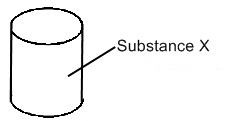 
In addition, she was given three other empty containers Q, R and S and a syringe.
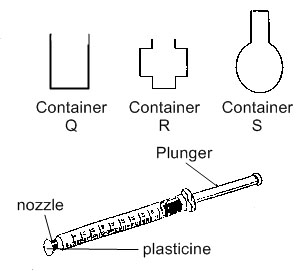 (a) How could she show that substance X has no definite shape?

__________________________________________________________________________________________________________________________________________________
(b) How could she show that substance X has no definite volume?

_________________________________________________________________________Complete the following classification diagram using the words in the box.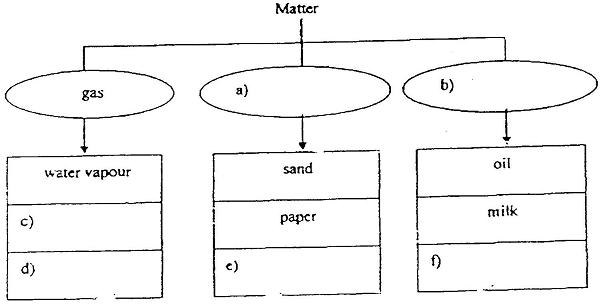 An experiment is set up as shown below. A needle is then pricked into balloon B, bursting it.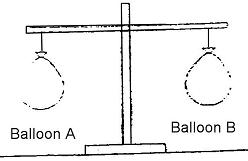 a) What will you observe about the balance?______________________________________________________b) What does this experiment show?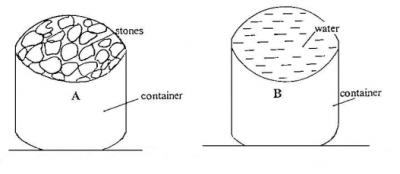 (a) Container A is filled with stones. What are the states of matter in Container A?__________________________________________________________(b) Container B is filled with water. When the contents of Container B are poured up to the brim of Container A, what are the states of matter in Container A now?_________________________________________________________Mrs Lee gave Allan two identical deflated balloons, attached with strings of equal length. He filled balloon A with gas X and balloon B with gas Y. Both balloons contained the same amount of gas.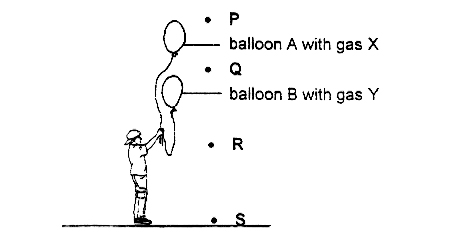 (a) Explain why Balloon A floats at a higher level than Balloon B.______________________________________________________________________________________________________A cannot be compressed. However, when it is heated, it will change its state to B. B takes up the shape of the container. Further heating will cause B to change its state to C and C and be compressed.a) What states do A, B and C represent?A:_______________B:_______________C:_______________b) What could be done in order to change the sate of B back to A? Explain your answer.Ans:________________________________________________________________________________What is meant by the term Brownian motion and diffusionWrite the procedure for the pop testWhy does the lime water turn milky when you blow into it?State a few examples under reversible and irreversible changessolidhydrogenoxygenliquidsyruphair